亞洲大學社會工作學系實習總報告相關表格及格式範例《封面》亞洲大學社會工作學系   學年度碩士班學生機構實習/社會工作專題實習/專題研究實習總報告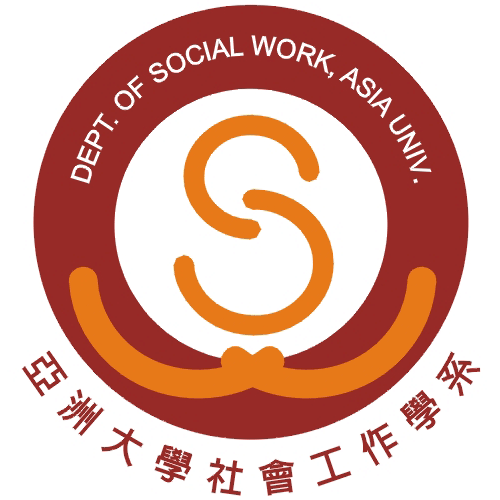 實習機構名稱：實習機構督導：學校督導老師：學生姓名：學生學號：亞洲大學社會工作學系實習總報告相關表格及格式範例《書脊》亞洲大學社會工作學系實習總報告相關表格及格式範例《封面顏色》  本系統一個別實習領域的封皮顏色，詳細內容如下:同學製作總報告書時，應參閱《總報告目錄及大綱格式範例》。為求環保及節能省炭，總報告書頁數以兩百頁為原則，採雙面印刷。總報告書裝訂，請統一膠裝。總報告書完成後，亦須繳交一份電子檔(請燒錄成光碟)。總報告書內容請務必求個人資料、個案資料、庇護機構資料保密！實習結束，實習總報告書內容應與系上督導及機構督導討論，經指導老師審閱同意繳交後，方可至實作室進行繳交。實習領域個別統一顏色如下：附註：實習生如有任何疑問，歡迎來電04-23323456#5934詢問。亞洲大學社會工作學系實習總報告相關表格及格式範例《光碟》亞洲大學社會工作學系碩士班【機構實習／社會工作專題實習】總報告格式範例目　　錄壹、實習總報告摘要貳、實習機構簡介含組織體系服務內容、行政作業程序、服務輸送網絡、社區資源運用、發展願景等，並進行SWOT分析（請參閱下一頁的範例）。參、機構實習或社會工作專題實習內容肆、機構實習或社會工作專題實習記錄讀書報告實習週誌／日誌心得報告伍、專題報告分析（適用社會工作專題實習者）陸、實習總心得柒、附件(實習申請資料)專題研究實習計畫書履歷自傳 ◎SWOT分析範例亞洲大學社會工作學系碩士班【專題研究實習】總報告格式範例目　　錄       實習總報告摘要  第一章  緒論  　　第一節  問題背景  　　第二節  研究動機  　　第三節  研究目的  第二章  文獻探討  第三章  研究設計  　　第一節  研究方法  　　第二節  研究設計  　　第三節  研究對象  　　第四節  研究貢獻與研究限制  第四章  研究發現與探討  參考文獻附件(實習申請資料)專題研究實習計畫書履歷自傳 縮寫領域封皮顏色CSW司法矯治灰色CW社區工作棕色CY兒少淡藍色DS身心障礙黃色DV家庭暴力紫色EC老人、長照灰色FS家庭福利紫色IS原住民藍色MH心理衛生淡黃色MSW醫務淺綠色Other其他白色SA社會行政橘色WS婦女粉紅色內部優勢（Strength）劣勢（Weakness）內部例如：社區的資源種類很多，因此可以分成食、衣、住、行、育及娛樂等分類方式，來提供給社區的長者使用。例如：機構內在資源雖然多，但機構因位在郊區因此外在資源可能分佈不均。外部機會（Opportunity）威脅（Threat）外部例如：機構內在資源多，未來在舉辦活動時，有較多可應用及可連結的資源可以使用。例如：隨著社會邁入老年化，老年人口越來越多，但社會所提供的資源卻有限，造成未來每一位有需求的長者可使用到的資源越來越少。